Игра «Найди пару»Задачи: развивать слуховое внимание, восприятие на звук звуковСодержание игрыНасыпьте в одинаковые баночки (например, из-под Киндер-сюрпризов) разные сыпучие материалы. Потрясите одной из баночек, привлекая внимание ребенка. Затем предложите ребенку найти среди баночек ту, которая издает такой же звук. Количество баночек увеличивайте постепенно, в зависимости от успехов ребенка.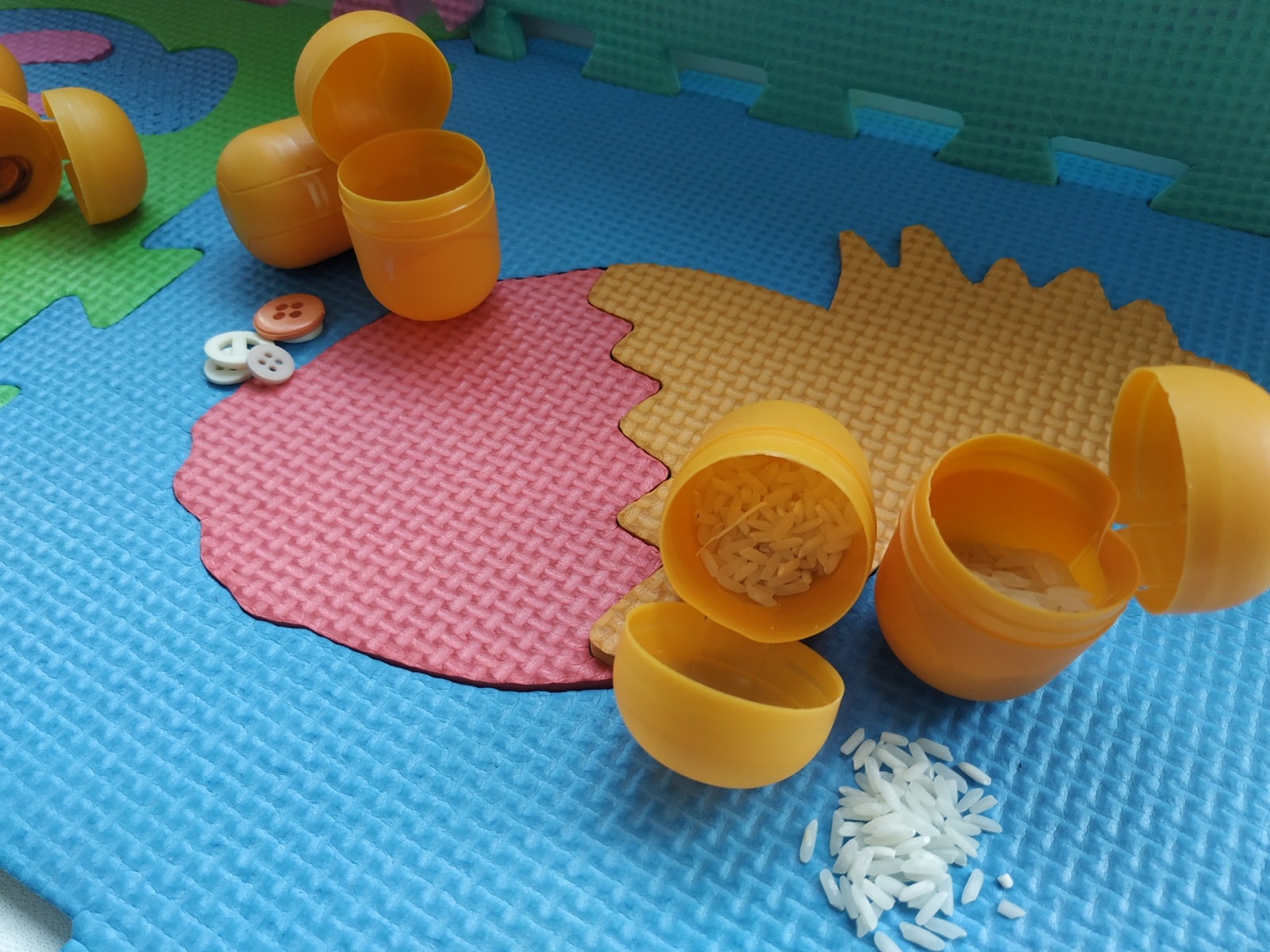 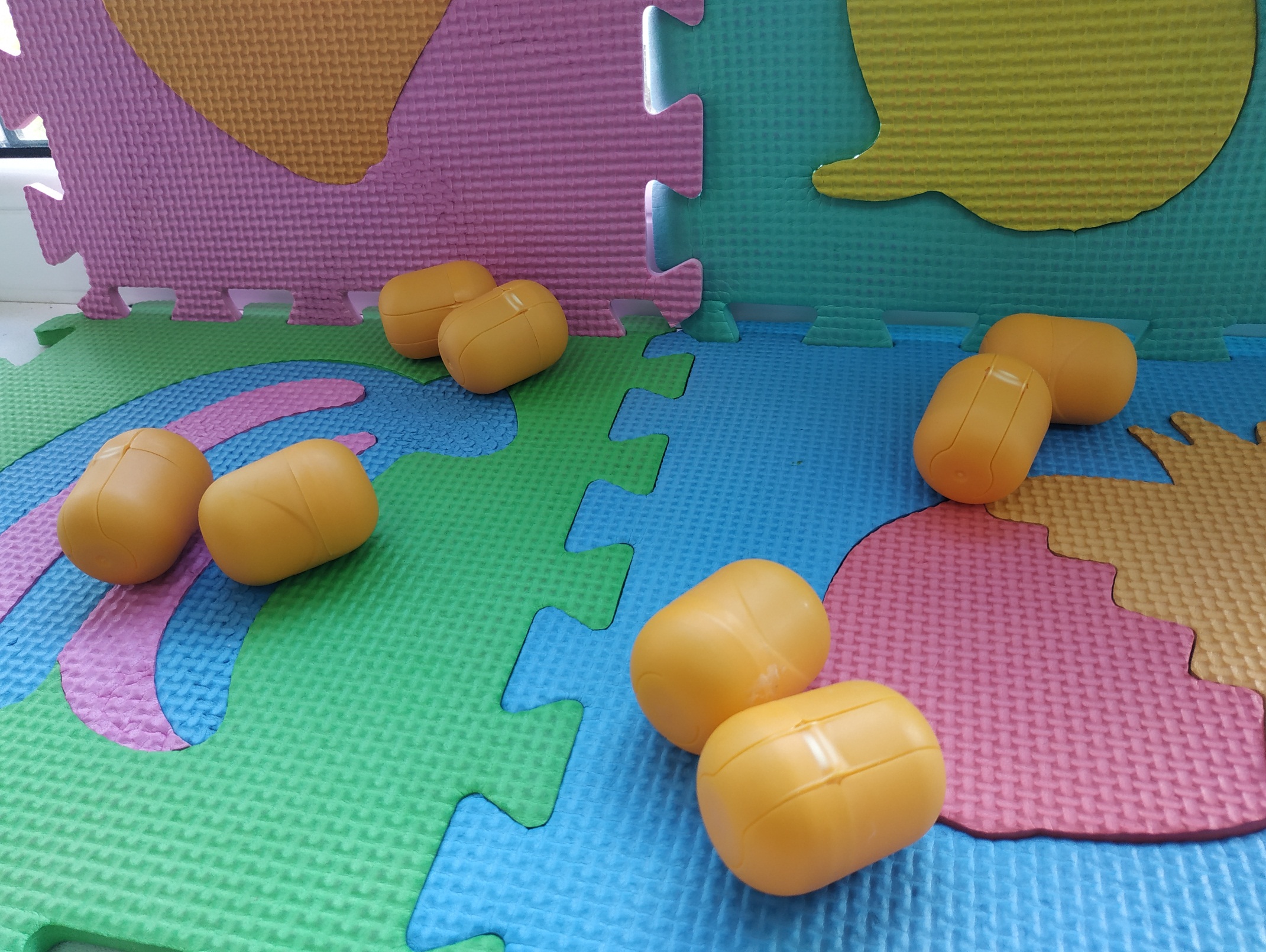 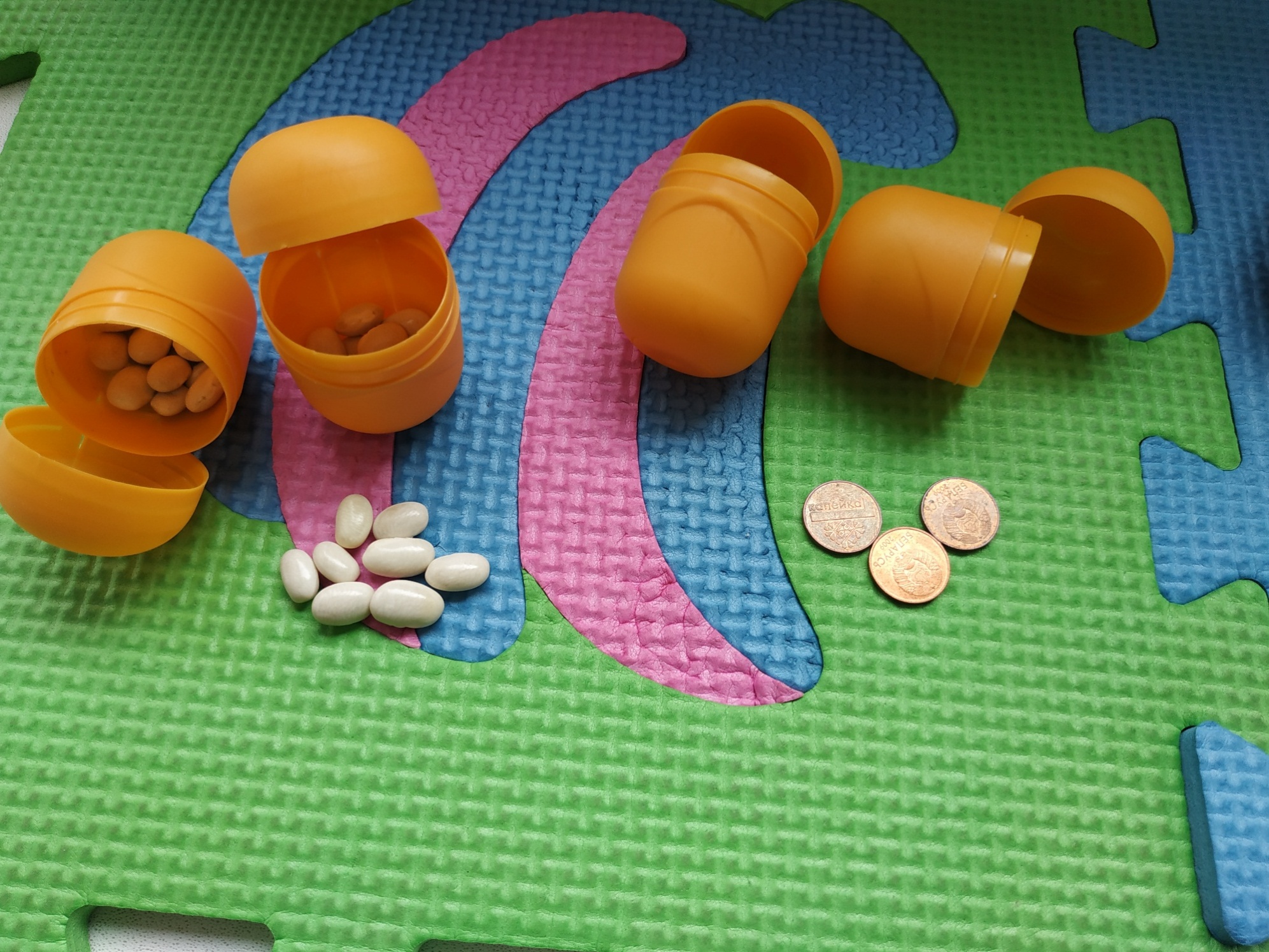 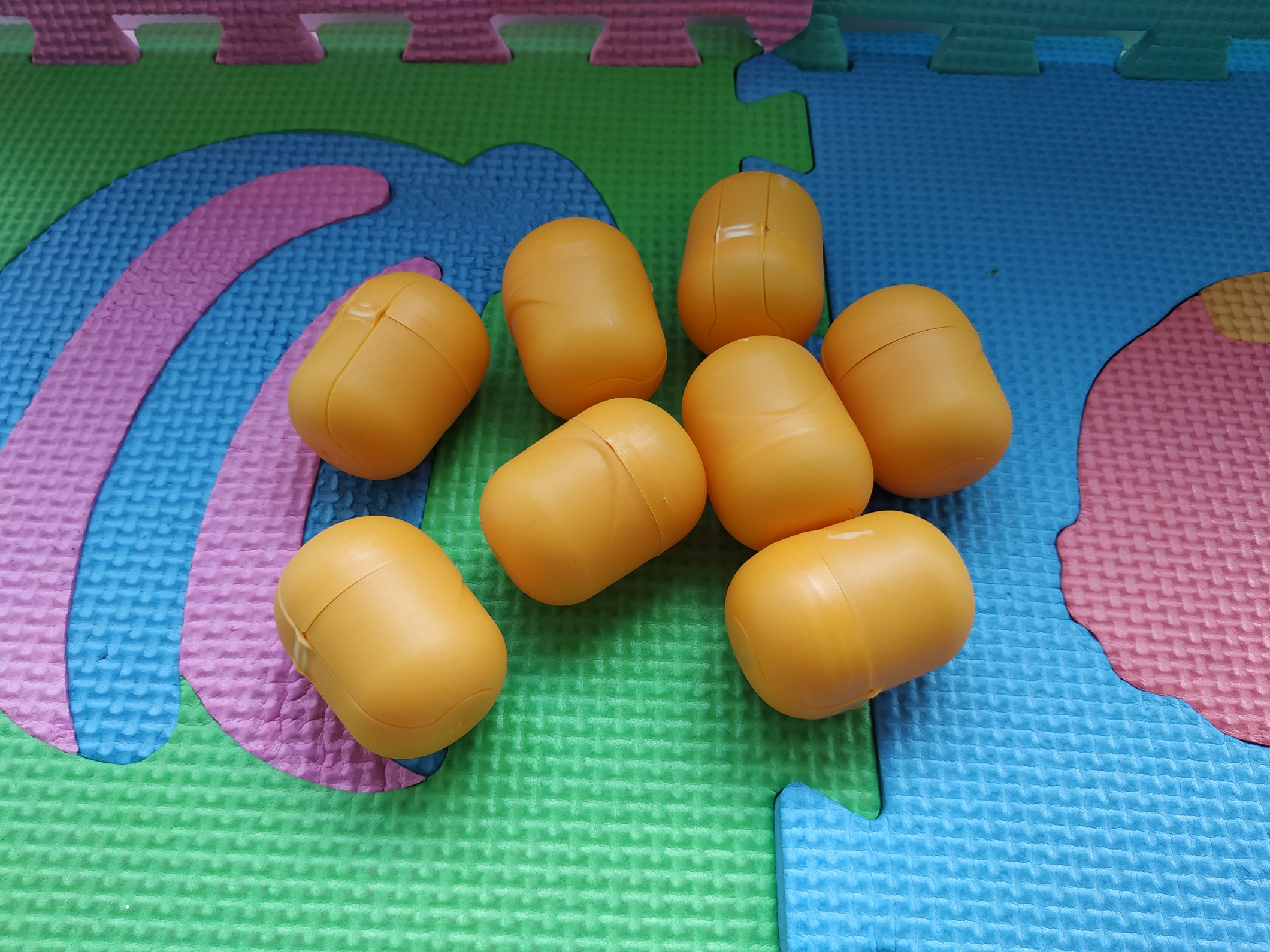 